Publicado en Madrid el 13/05/2022 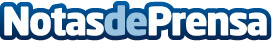 La mosca negra, un potencial riesgo de salud pública en EspañaLa Asociación Nacional de Empresas de Sanidad Ambiental (ANECPLA) alerta de que la mosca negra es un importante vector de graves enfermedades en otros países. Un potencial riesgo al que se enfrenta también España debido a los efectos del cambio climático. "La única forma de evitar que la mosca negra se convierta en un problema de salud pública en España es volcar esfuerzos en su prevención y control", alerta ANECPLADatos de contacto:Lorena Bajatierra91 382 15 29Nota de prensa publicada en: https://www.notasdeprensa.es/la-mosca-negra-un-potencial-riesgo-de-salud Categorias: Nacional Medicina Sociedad Madrid Aragón Otras Industrias http://www.notasdeprensa.es